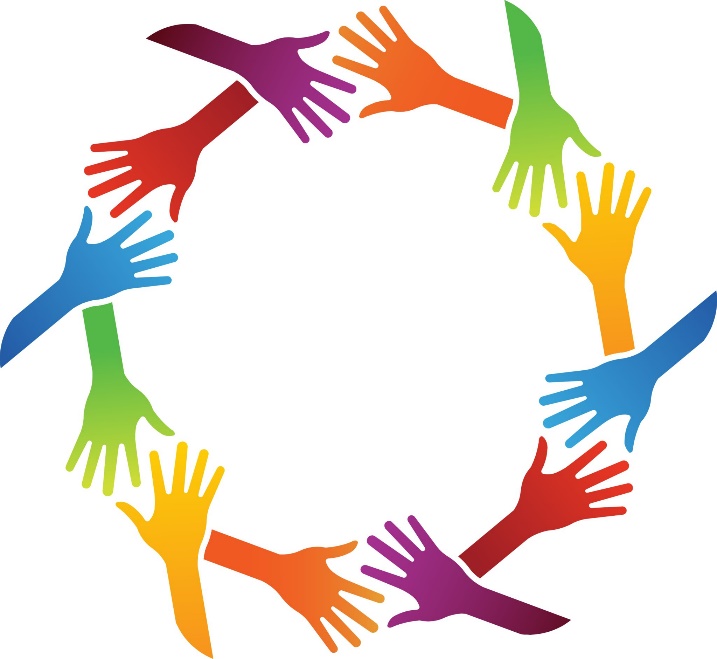 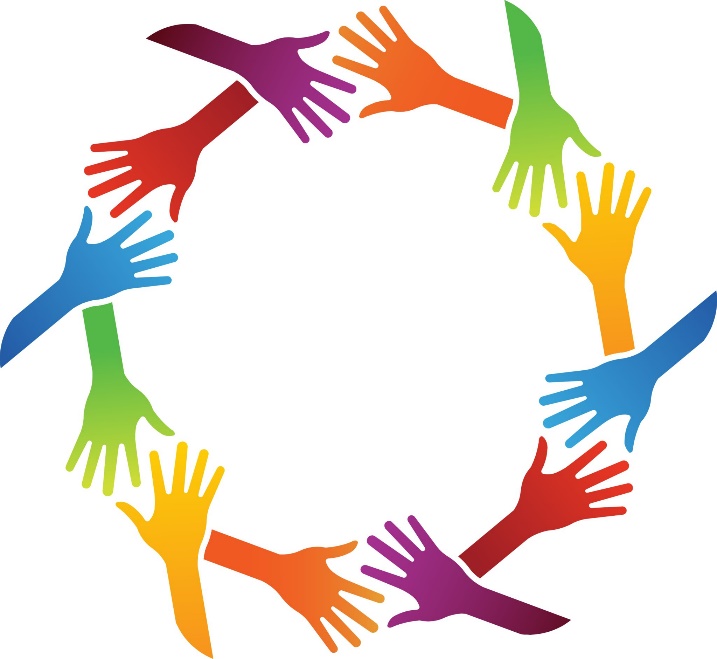      

Dear Colleagues,     We are entering that “most wonderful time of the year;” today we have high wind and tornado warnings; it is dark when we get up and dark when we get home. Oh, but also this is the time when we get to light up our homes for Thanksgiving, Chanukah, Christmas, Kwanza and New Year’s.  I hope that you will be able to enjoy some real in-person time with your families and friends and many hugs this holiday season.     I am enjoying my phone visits with chapter presidents though I am taking longer to get them done than
originally anticipated. I am excited when I hear about your plans for the year, the strengths of your chapter and your members who are showing their leadership potential. I am gathering information to share with
committee chair and ideas to promote supportive connections with members and prospective members.
Thank you for taking the time to share with me.     I have also enjoyed one in-person chapter meeting (Beta Nu Sequim) and one Zoom area workshop.
Mary Lou Gregory and her Beta Chi Greys Harbor Chapter hosted a delightful tour of the Polson Museum for the Area 9 workshop. Mary Lou created her first movie about the museum and Iota members joined the workshop via a “watch party” from the Shelton library. Over 30 members from the Area 9 chapters were in attendance. A lesson for us all about creative use of technology.     Timelines     A few reminders of approaching deadlines:November 15: deadline for your treasurer to E-file the Federal IRS 990 form. Pat Russell is available to assist treasurers with questions about the form. We recommend you not wait to the last minute.
December 1: Rachel Royston Scholarship applications due to Carol Linscott  roystontreasurer@gmail.comNominations for RRPSF (2022-2027) and Nominations Committee (2022-2025) due to Pia Longinotti pia_irene@hotmail.com.
By end of November: Members dropped for non-payment of dues must be listed in the chapter     
minutes. (No vote required.) Once you have the names in your minutes, please complete form 18A and send copies to International and to state treasurer Pat Russell. The form is found on the International website under Forms/treasurer.      Supportive Connections Unity ProjectChapter Projects I am delighted to see so many of you focusing on retaining and supporting current members   
 through regular contacts when a member is absent from a meeting, with phone calls, treat bags
 and rose buddies. Some chapters are contacting previous members to reestablish communications
 and invite reinstatement; others are adding a mentoring style component to contacts with 
 scholarship awardees to build relationships and offer support. I am sure ideas like these will pay off
 in terms of membership gains down the road. 


President’s Group
 November 17, 2021, (5:00 – 6:30 pm) will be the first of our bi-monthly Zoom meeting for Chapter presidents. This optional meeting has a somewhat open agenda; we will share our plans for the
Unity Project (supportive connections) and have time to discuss questions and common issues.  
Look for your meeting agenda and Zoom link later this week. 
Membership and Education Policy/legislative contacts.
Thanks to those of you who have identified a chapter member willing to serve as the contact person for the Membership Committee and for the Education Policy/Legislative Committee. Marge
Lofstrom has met with the Ed Policy/legislative contacts on November 10th. Teri King is scheduling
membership contacts in the coming weeks. The job of these contacts is to receive information, discuss common interests and then share with chapter presidents and members, especially when
action may be desired.   Other Items of Interest/Future ActionsQuadrant Meetings
The Executive Committee and the Leadership Development Committee are beginning the process 
of planning training meetings for 2022-2024 biennium chapter officers as well as some general
leadership training on diversity/equity/and inclusion. These will be scheduled for late winter/early
spring.
Clock Hours
Chapters may now apply for clock hours for chapter programs (minimum of one hour) that meet
state criteria. First Vice President/EEC Chair Monique Harrison can assist you in completing the 
necessary paper work. Your chapter will be responsible for completing the application, having a
member in charge of collecting clock hour requests, attendance, evaluations and fees, and for
making all arrangements with the presenter (facility, Zoom, etc.) This is a great chance for your
chapter to offer another service for younger members and to open the sessions to other active
teachers who may be potential members.
     Thank you all for the wonderful start you have made with your chapters. Keeping in mind our values
of fellowship, service, life-long learning, advocacy and diversity as we implement state and chapter action
plans for the year, I am sure that we are and will continue to build a stronger DKG organization, re-connect with members despite continued COVID threats, and advance our purposes.      Enjoy the holidays, treasure your family and friends, and continue to celebrate and honor our DKG members.     As always,       Pat BF
